When: SATURDAY, APRIL 9, 2022Where: Blue Ridge Community College (Building G)Weyers Cave, VA (Houff Student Center) Exit 235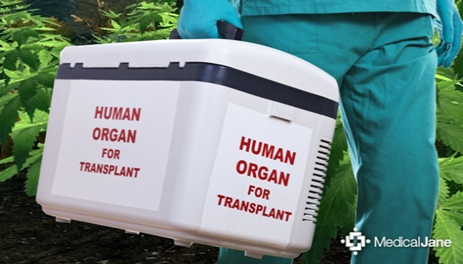 A face mask must be worn inside the school at all times by school mandate.  No food or drink is allowed in the meeting room. Dining area outside of the room. Agenda:Friday7:00 – 9:00 p.m.	Executive Board Meeting- Zoom Saturday:7:30 – 8:00	Welcome & Announcements/Registration8:00 – 9:00	 - United Network for Organ Sharing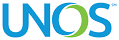 9:00 – 10:00	Precertification- Ashleigh Jackson 10:00 –11:00	Time with Vendors/break 11:00 - 12:00	Post Transplant Coordination- Shawn Floyd, NP12:00 – 1:30	Lunch/installation of officers/ AAMA Representative1:30 – 2:30	Heather Brushwein PsyD, Assistant Professor of Psychiatry &                                                                                                            Neurobehavioral Sciences2:30 - 3:30	A Transplant Caregiver Perspective- Stephanie Davis, CMA (AAMA)3:30 – 5:00        Annual Meeting – open to all members- please bring your membership cardFive CEUs have been approved by AAMA.Vendor: Scentsy- please support vendors as they give up their time to bring you an opportunity to buy gifts for yourself and others.Our President’s charity is Autism Speaks- we will take donations at the meeting.https://www.autismspeaks.org/provider/autism-society-central-virginiaThe Conference Committee reserves the right to change the speakers, schedule, or topics. Photos may be taken during conference and may be posted on the web site or Face Book.Conference Financial Information: Member Registration:  $50.00Non-Member Registration: $60.00Student Registration: $15.00All funds should be sent to Ms. Frasier listed below. Financial Restitution covers: CEUs, Breakfast: Danish, muffins and buns Lunch: Box Lunch Bring your own beverage for breakfast.  Accommodations are Available: The Holiday Inn Staunton Conference Center 152 Fairway Lane, Staunton, Va.  (540)-248-6020 officeAvailability: Providing 15 double rooms at the rate of $139.00 per night. Reserve early to get that rate.  Reservations must be made by March 9, 2022.  Directions: It is right off of interstate 81 North.  It is exit 225, turn left and the entrance will be on your right shortly after getting on the road.  Click the link to reserve a room VSMA @ Holiday Inn Staunton Conference Center___________________________________________________________________________________________________________________________________________________________Medical Assistant Name and CredentialMember				Non-Member				StudentName: _______________________________________________________________Credential: ___________________________________________________________Phone Number for contact if needed _____________________________________Mail registration and check to:Tanisha Farissier, CMA (AAMA):  1724 Featherstone Drive, Midlothian, VA 23113  orPay Pal by going to vasmainfo@gmail.comFor questions email Deb Benson at donaldbenson07@comcast.netNo refunds after March 20th and only in case of emergency.  